Wabash CannonballJ. A. Roff 1882; lyrics rewritten by William Kindt 1904(as recorded by Roy Acuff and his Crazy Tennesseeans 1936, released 1938)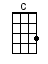 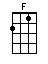 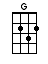 INSTRUMENTAL CHORUS:  / 1 2 / 1 2 /[C] Listen to the jingle, the [F] rumble and the roarAs she [G] glides along the woodland, through the hills and by the [C] shoreHear the [C] mighty rush of the engine, hear those [F] lonesome hobos squallWhile [G] travellin’ through the jungle on the Wabash Cannon-[C]ballFrom the [C] great Atlantic Ocean to the [F] wide Pacific shoreFrom the [G] sweet ol’ flowin’ mountains, to the Southbelt Balti-[C]moreShe’s [C] mighty tall and handsome, she’s [F] known quite well by all[G] She’s the combination on the Wabash Cannon-[C]ballCHORUS:[C] Listen to the jingle, the [F] rumble and the roarAs she [G] glides along the woodland, through the hills and by the [C] shoreHear the [C] mighty rush of the engine, hear those [F] lonesome hobos squallWhile [G] travellin’ through the jungle on the Wabash Cannon-[C]ballINSTRUMENTAL CHORUS:[C] Listen to the jingle, the [F] rumble and the roarAs she [G] glides along the woodland, through the hills and by the [C] shoreHear the [C] mighty rush of the engine, hear those [F] lonesome hobos squallWhile [G] travellin’ through the jungle on the Wabash Cannon-[C]ball[C] She came down to Birmingham one [F] cold December dayAs she [G] pulled into the station, you could hear all the people [C] sayThere’s a [C] gal from Tennessee, she’s [F] long and she’s tall[G] She came down to Birmingham on the Wabash Cannon-[C]ballOur [C] Eastern states are dandy, so the [F] people always sayFrom [G] New York to St. Louis and Chicago by the [C] wayFrom the [C] hills of Minnesota, where the [F] rippling waters fallNo [G] changes can be taken on the Wabash Cannon-[C]ballCHORUS:[C] Listen to the jingle, the [F] rumble and the roarAs she [G] glides along the woodland, through the hills and by the [C] shoreHear the [C] mighty rush of the engine, hear those [F] lonesome hobos squallWhile [G] travellin’ through the jungle on the Wabash Cannon-[C]ballNow [C] here's to Daddy Claxton may his [F] name forever standAnd [G] always be remembered in the courts throughout the [C] landHis [C] earthly race is over, and the [F] curtains round him fallWe’ll [G] carry him home to victory on the Wabash Cannon-[C]ballCHORUS:[C] Listen to the jingle, the [F] rumble and the roarAs she [G] glides along the woodland, through the hills and by the [C] shoreHear the [C] mighty rush of the engine, hear those [F] lonesome hobos squallWhile [G] travellin’ through the jungle On the [G] Wabash Cannon-[C]ball [G][C][G] / [C]www.bytownukulele.ca